Bangkok, Chiang Rai, Chiang Mai, Hanoi, Halong, Ho Chi Minh 13 díasLlegadas: martes  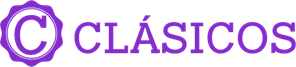 Servicios compartidos con opción de servicios en privadoMínimo 2 personasDía 1. Bangkok   Llegada al aeropuerto de Bangkok donde los espera su guía de habla hispana y traslado al hotel. Tiempo libre hasta el check-in en el hotel según disponibilidad. Alojamiento en hotel.Las habitaciones pueden estar disponibles a partir de las 14.00hrs.Día 2. Bangkok  Después del desayuno, Visitaremos tres de los templos budistas más icónicos de la ciudad. Empezaremos por el Wat Traimit, alberga el Buda de oro macizo más grande del mundo, midiendo casi cinco metros de altura con un peso de cinco toneladas y media. La excursión continuará hacia Wat Pho, el templo más grande de Bangkok. El templo del enorme Buda reclinado y los Chedis de los Reyes. Este se encuentra detrás del Templo del Buda. Es uno de los mayores templos de la ciudad y famoso por su gigantesco Buda reclinado que mide 46 metros de largo y está cubierto de oro. A continuación, visitarán el Palacio Real, que es sin duda, el monumento más famoso de la ciudad. Construido en 1782, por 150 años fue la casa del rey de Tailandia, la corte real y la sede administrativa del gobierno. El Gran Palacio de Bangkok es un edificio antiguo que continúa impresionando a sus visitantes por su hermosa arquitectura y detalles. Dentro del complejo, se encuentra Wat Phra Kaew o el Templo del Buda Esmeralda (oficialmente conocido como Wat Phra Sri Rattana Satsadaram), considerado como el templo budista más importante de Tailandia, consagra la imagen de un muy reverenciado Buda meticulosamente tallado en un solo bloque de jade. Alojamiento en hotel.Día 3. bangkok - Chiang Rai (vuelo interno)  Después del desayuno nos trasladaremos al aeropuerto para tomar el vuelo hacia Chiang Rai (incluido). Nos recibirá nuestro guía de habla hispana. A continuación, en mini bus visitaremos el Triángulo de oro, donde se encuentran las fronteras entre Myanmar (ex Birmania), Laos y Tailandia en el Río Mekong. Pasearemos en barco tradicional de 30 minutos disfrutando de la vida diaria de la gente de Laos. Almuerzo en restaurante local. Después visitaremos la casa del opio antes visitar los pueblos de las minorías étnicas Akha y Yao. Visitaremos el poblado de las famosas mujeres jirafa. Cena y alojamiento en hotel.Día 4. Chiang Rai - Chiang Mai  Desayuno en el hotel. En la mañana nos trasladaremos al muelle y tomaremos un placentero paseo en bote tradicional por el río Kok visitando las tribus Karen que viven en cabañas de bambú en plena selva. Continuaremos con la visita al Templo Wat Rong Suea Tean, también conocido como el Templo Azul, otro templo budista moderno inusual que se distingue por su intenso color azul y sus estatuas elaboradas. Seguidamente visitaremos el famoso Templo Blanco de Wat Rong Khun. Después de la visita nos dirigiremos desde Chiang Rai a Chiang Mai por carretera (3 hrs). Llegada a Chiang Mai y almuerzo en restaurante local. Visita al complejo de templos Wat Doi Suthep, el más conocido de Chiang Mai, situado en la cima de una pequeña colina a 15 Kms al noroeste de la ciudad. Cena y alojamiento en hotel.Día 5. Chiang Mai  Desayuno en el hotel. Por la mañana visitaremos algunas fábricas de artesanías locales. También iremos a una fábrica de esculturas de madera donde es posible comprar antigüedades birmanas. Saldremos hacia el valle de Mae Sa visitando la granja de las orquídeas. Almuerzo en restaurante local. Después nos trasladaremos al santuario de elefantes para aprender sobre estos animales, y realizar diversas actividades incluso darles comida y tomar un baño, una experiencia inolvidable. Cena Kantoke. Regreso al hotel. Alojamiento en el hotel.DIA 6. CHIANG MAI – BANGKOK (VUELO INTERNO)   Desayuno en el hotel. Traslado al aeropuerto de Chiang Mai para tomar el vuelo hacia Bangkok (incluido) Traslado al hotel. Tarde libre. Alojamiento en hotel. DIA 7. BANGKOK - HANÓI (VUELO INTERNO AÑADIENDO TRAVEL SHOP PACK)   Desayuno en el hotel. Traslado al aeropuerto para tomar el vuelo hacia Hanoi (no incluido) pero lo puedes añadir agregando Travel Shop Pack. Llegada al aeropuerto de Hanói donde te reunirás con nuestro guía de habla hispana. Y quien te trasladará a la ciudad (1hr de trayecto aprox). Tiempo libre. Alojamiento en hotel.Normalmente las habitaciones están disponibles a partir de las 14:00hrs.Nota: Sugerimos añadas la asistencia para la visa de Vietnam (una sola entrada)Nuestro corresponsal en destino estará esperando por ti en el área de llegadas internacionales, junto al sector de visas, sosteniendo un cartel con tu nombre. Una vez que lo encuentres, te brindará asistencia durante todo el proceso de obtención de la visa. Es importante tener en cuenta que el pago de la visa no está incluido y deberá realizarse por separado (aprox 25 USD por persona para una sola entrada). Una vez completado el proceso de visa y tu pasaporte haya sido devuelto, nuestro personal te acompañará a la fila prioritaria, facilitándote el paso por el Control de Pasaportes de InmigraciónTambién sugerimos añadas un masaje tradicional de 60 minutos con traslado incluido, disponible en opcionales.Día 8. HANóI – ESPECTÁCULO   Desayuno en hotel. Este día tienes añadido un espectáculo acuático de marionetas, incluido el traslado (45 minutos aproximadamente de la actividad). Alojamiento en hotel.Día 9. HANóI – VISITA DE CIUDAD   Desayuno en hotel. Tras el desayuno, iniciaremos la visita por la capital de Vietnam. Es considerada también como una de las pocas ciudades asiáticas con avenidas arboladas, arquitectura colonial francesa, lagos apacibles y templos orientales. Empezaremos visitando el Templo de la Literatura, la primera universidad de Vietnam, considerado como el símbolo de Hanói. Seguimos con la ruta al Mausoleo de Ho Chi Minh, visitando la parte exterior del mismo desde la plaza Ba Dinh. Continuaremos hacia la Pagoda del Pilar Único, construida en 1049 sobre un solo pilar de piedra por el Emperador Ly Thai Tong. La pagoda está diseñada a semejanza de una hoja de flor de loto en honor a Buda. Después del almuerzo en restaurante local (incluido), tendremos la ir a visitar una floristería artesanal done veremos cómo se realizan los ramos y cómo se transmite, conserva este hermoso arte espiritual de Vietnam que ha llegado a nuestros días generación tras generación. Aprenderemos a reconocer flores exóticas a la vez que disfrutaremos preparando una ofrenda floral espiritual. Posteriormente llegamos al lago Hoan Kiem, el corazón de Hanói, donde daremos un paseo alrededor del lago con una vista panorámica al templo Ngoc Son, situado en medio del lago, junto con el puente rojo The Huc.Por último, realizaremos un paseo panorámico por un medio de transporte muy tradicional llamado ciclo pousse por el Barrio Antiguo de Hanói, también conocido como el barrio de las 36 calles ya que en su tiempo fue conocido por el oficio de los artesanos que las habitaban y por los talleres que allí había. Alojamiento.Día 10. HANÓI – BAHÍA DE HALONG    Desayuno en el hotel. Nos reuniremos todos para salir rumbo a la Bahía de Halong “el dragón que desciende del mar” en vietnamita, y según la leyenda, fue un dragón quien formó las islas de la bahía. Embarcaremos un maravilloso crucero que navegará por la bahía. Tendremos un almuerzo a bordo (incluido). Acabado el almuerzo, continuaremos navegando y descubriendo miles de islas e islotes de abundante vegetación que emergen en la bahía con sus insólitas formas y diferentes tamaños. Las aguas color esmeralda de este legendario tesoro nos llevan a explorar islas sublimes como la de la Tortuga, la del Perro, la Cabeza de Hombre, etc. Debido a su singular belleza, peculiaridad geológica, riqueza biológica, importancia cultural e histórica, la Bahía de Halong fue declarada Patrimonio de la Humanidad por la UNESCO en 1994 e incluida en la lista de las Siete Maravillas Naturales del Mundo desde 2011. Más allá de la contemplación del magnífico paisaje, disfrutamos de tiempo libre o de algunas de las actividades opcionales tales como nadar, practicar kayak o participar en una demostración de cocina vietnamita en la terraza del barco (el uso del kayak es con pago en efectivo. Aunque en el barco hay máquinas de tarjeta de crédito, algunas zonas de la bahía no se tiene muy buena cobertura de internet por lo que casi siempre no funciona la conexión). Por la noche tendremos una cena (incluida). Alojamiento a bordo.Día 11. HALONG – HANOI -  HO CHI MINH (vuelo interno AÑADIENDO TRAVEL SHOP PACK)    Por la mañana habrá una clase de Tai Chi en la terraza del barco, para aquellos que estén interesados. Continuamos navegando por la bahía de casi 2000 islas de roca calcárea y disfrutando de sus paisajes únicos. Aprovecharemos este increíble momento para sacar las mejores fotos de esas maravillas. Tendremos un buen brunch para recargar baterías y emprender el retorno a tierra. Desembarcamos en el muelle de Halong, desde donde nos trasladamos a Hanói por carretera hasta el aeropuerto para tomar el vuelo a ciudad de Ho Chi Minh (Saigón). No incluido, añádelo agregando Travel Shop Pack. Llegada y traslado al hotel. Alojamiento.Día 12. HO chi minh – TÚNELES DE CU CHIDesayuno. Después nos dirigiremos hacia los túneles de Cu Chi acompañado de tu guía de habla hispana (aprox. 2 hrs. de trayecto). Donde descubrirás un impresionante complejo de túneles de más de 200 kilómetros, que fueron la base de operaciones de las guerrillas durante la Guerra de Vietnam. Luego regresamos a la ciudad de Ho Chi Minh para almorzar en un restaurante local. Por la tarde, visitamos la ciudad de Ho Chi Minh, aún llamada Saigón por muchos locales, donde veremos primero el histórico Palacio de la Reunificación (visita exterior) y la antigua Oficina Central de Correos con su impresionante arquitectura. Daremos un paseo por la calle peatonal de Nguyen Hue donde se reúnen los edificios municipales, la estatua de Ho Chi Minh y el Ayuntamiento de la ciudad. Más tarde, de manera opcional puedes tomar un auténtico "cafetito" vietnamita, disfrutar del atardecer o vivir el paisaje bullicioso de la ciudad, sus negocios y su amable gente. Día 13. HO chi MINHDesayuno en el hotel. Tiempo libre hasta la hora del traslado al aeropuerto. Fin de los servicios. PASAJEROS DE NACIONALIDAD MEXICANA REQUIEREN VISA PARA INGRESAR A VIETNAM Y TAILANDIA.INCLUYE Alojamiento en hoteles y en barco (tal como se indica en el itinerario).9 desayunos, 6 almuerzos, 1 brunch y 4 cenas (sin bebidas).Traslados, visitas y excursiones con guía de habla hispana en servicio compartido.Entradas a los sitios de interés durante las visitas y excursiones.Impuestos habitaciones, VAT y manejo de equipaje.Vuelo interno Bangkok - Chiang Rai (día 3). Vuelo interno Chiang Mai – Hanoi (día 6). 1 maleta documentada de 20 kg en cada vuelo interno.Espectáculo de marionetas acuáticasExcursión a los túneles de Cu Chi Paseo en ciclo pousse.Guía local de habla hispana, a excepción a bordo del crucero en bahía de Halong que no permite el acceso del guía, por lo tanto, la atención será por la tripulación del barco en inglés.Crucero compartido en la Bahía de Halong.Una botella de agua y una toalla refrescante por día de excursión en Vietnam.NO INCLUYE  Vuelo internacionalVuelo interno (Bangkok – Hanoi)Vuelo interno (Hanoi – Ho Chi Mihn)Trámite de pasaporte o visas Gastos de índole personal como bebidas, extras, souvenirs, lavandería en hoteles, etc.Otros tours y alimentos no mencionados en el programa.Propinas a nuestros guías y conductores.POLITICA PARA LOS NIÑOS (Servicios en tierra):Niños de 1-2 años 11 meses: Sin costo compartiendo habitación con sus padres.Niños de 3-11 años: 75% de costo de adulto si se usa una cama extra en la habitación de sus padres. Niños de más de 12 años: Paga como precio de adulto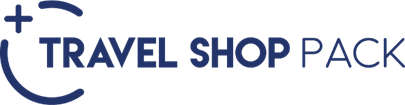 HOTELES O SIMILARES HOTELES O SIMILARES HOTELES O SIMILARES HOTELES O SIMILARES NOCHES CIUDADES HOTEL CAT3BANGKOKHILTON GARDEN INN BANGKOK SILOM TMONTIEN SURAWONGPSO BANGKOKPS1CHIANG RAILEGENDTTHE RIVERIEPLE MERIDIEN PS2CHIANG MAINOVOTEL NIMMAN / TRAVELODGE NIMMAN TDUSIT D2PSHANGRI-LAPS2HANOITHE ANN TPAN PACIFICPMELIAPS1HALONG BHAYA CLASSIC TAU CO CRUISE PPARADISE ELEGANCE CRUISEPS2HO CHI MINH ICON SAIGON TSOFITEL PLAZA SAIGONP/PSTARIFA EN USD POR PERSONA (MINIMO 2 PERSONAS)TARIFA EN USD POR PERSONA (MINIMO 2 PERSONAS)TARIFA EN USD POR PERSONA (MINIMO 2 PERSONAS)SERVICIOS TERRESTRES EXCLUSIVAMENTE SERVICIOS TERRESTRES EXCLUSIVAMENTE SERVICIOS TERRESTRES EXCLUSIVAMENTE ABRIL 2024 Y OCTUBRE 2024DBL/ TPLSGLTURISTA 24303460PRIMERA29504150PRIMERA SUPERIOR33805120MAYO 2024 A SEPTIEMBRE 2024DOBLESGLTURISTA 23703370PRIMERA28804040PRIMERA SUPERIOR32804970PRECIOS SUJETOS A DISPONIBILIDAD Y A CAMBIOS SIN PREVIO AVISO.PRECIOS SUJETOS A DISPONIBILIDAD Y A CAMBIOS SIN PREVIO AVISO.PRECIOS SUJETOS A DISPONIBILIDAD Y A CAMBIOS SIN PREVIO AVISO.TARIFAS NO APLICAN PARA FECHAS DE NAVIDAD, FIN DE AÑO, SEMANA SANTA, TARIFAS NO APLICAN PARA FECHAS DE NAVIDAD, FIN DE AÑO, SEMANA SANTA, TARIFAS NO APLICAN PARA FECHAS DE NAVIDAD, FIN DE AÑO, SEMANA SANTA, CONGRESOS O EVENTOS ESPECIALES. CONSULTAR SUPLEMENTO.CONGRESOS O EVENTOS ESPECIALES. CONSULTAR SUPLEMENTO.CONGRESOS O EVENTOS ESPECIALES. CONSULTAR SUPLEMENTO.VIGENCIA HASTA OCTUBRE 2024VIGENCIA HASTA OCTUBRE 2024VIGENCIA HASTA OCTUBRE 2024TRAVEL SHOP PACK PRECIO POR PERSONA EN USD TRAVEL SHOP PACK PRECIO POR PERSONA EN USD VUELO INTERNO BANGKOK (BKK) - HANOI (HAN) 2 hrs aprox - DIA 7450VUELO INTERNO HANOI (HAN) - HO CHI MINH (SGN) 2hrs 10 min aprox - DIA 10 450OPCIONAL PRECIO POR PERSONA EN USD OPCIONAL PRECIO POR PERSONA EN USD OPCIONAL PRECIO POR PERSONA EN USD OPCIONAL PRECIO POR PERSONA EN USD ADT / MNRVUELO DE HO CHI MINH A BANGKOK(DIA 12) VUELO DE HO CHI MINH A BANGKOK(DIA 12) 370ASISTENCIA PARA LA VISA EN VIETNAM (NO INCLUYE TASA DE VISADO) SOLO UNA ENTRADA ASISTENCIA PARA LA VISA EN VIETNAM (NO INCLUYE TASA DE VISADO) SOLO UNA ENTRADA 60ASISTENCIA EN LA VISA EN HO CHI MINH (NO INCLUYE TASA DE VISADO) SOLO UNA ENTRADA ASISTENCIA EN LA VISA EN HO CHI MINH (NO INCLUYE TASA DE VISADO) SOLO UNA ENTRADA 60HALONG Vuelo en hidroavión por la bahía Halong (15 minutos), traslado incluido170HALONG Excursión a Hoa Lu - Tam Coc en Ninh Binh, con guía de habla hispana, incluido almuerzo (en regular en los martes - 08 horas) 170HALONG Excursión a Hoa Lu - Tam Coc en Ninh Binh, con guía de habla hispana, incluido almuerzo (en privado base a 2 pax- 8 horas)170HALONG Excursión a Mekong (en regular en los miércoles y jueves), con guía de habla hispana, almuerzo incluido70HO CHI MINH Entrada para A O Show (Asiento AAH!) en ciudad Ho Chi Minh, incluido traslado (01 hora)50HO CHI MINH Tour gastronomía - comida callejera en Saigon con guía de habla hispana (2.5 horas) 50HO CHI MINH 60 minutos masaje tradicional (Hanói o Ho Chi Minh), traslado incluido 50